Пресс-релиз22 января  2019 годаГрафик выплаты пенсий, ЕДВ и иных социальных выплатв   феврале 2019 года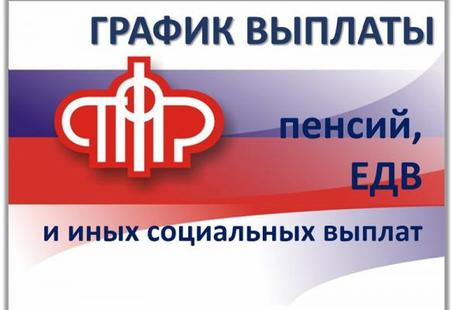 через отделения почтовой связи Санкт-Петербурга:По ОПС 198218; 198326; 198411; 198517; 198325; 198327; 196140; 196621; 196631; 196625; 196642; 196644; 196645; 196652; 196632; 197229; 194361; 197730; 197729; 194294 выплата пенсии осуществляется: 5 - за 3 – 4 – 5 числа; 6 – за 6 число; 7 – за 7 число; 8 – за 8 – 9 числа; 9 – за 10 – 11 числа; 12 – за 12 число; 13 – за 13 число; 14 – за 14 число; 15 – за 15 – 16 числа; 16 – за 17 – 18 числа; 19 – за 19 число; 20 – за 20 число; 21 – за 21 число.Выплата по дополнительному массиву - 15 февраля 2019 годачерез отделения Северо-Западного банка  ПАО Сбербанк:через кредитные организации, с которыми Отделением заключены договоры о доставке сумм пенсий, ЕДВ  и иных социальных выплат, производимых Пенсионным фондом Российской Федерации – 18 февраля 2019 годаВыплата по дополнительному массиву - 25 февраля 2019 годаДата выплаты по графикуДата фактической выплаты3 - 4 4 февраля5  5 февраля66 февраля77 февраля8 - 98 февраля10 - 11 11 февраля1212 февраля1313 февраля1414 февраля15 - 1615 февраля17 - 1818 февраля1919 февраля2020 февраля2121 февраляДата выплатыНаименование района20.02.2019МосковскийПетроградскийВасилеостровскийПушкин, ПавловскКолпино Кировский21.02.2019АдмиралтейскийВыборгский КалининскийПриморский  КурортныйКрасногвардейскийКронштадт ЛомоносовПетродворец22.02.2019Центральный ФрунзенскийНевский Красносельский